Климнюк Сергей Витальевич            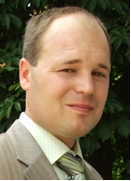 Место жительства:  Украина, Донецкая обл., г. ЕнакиевоТелефон: моб. +78-965-46-43-267E-mail:  sergey.klimnyuk@rambler.ruДата рождения:  22.07.1973Семейное положение:  женатДети: сын, 1998 г.р.;  дочь,  2010 г.р.                                   Образование1988 – 1992 – Енакиевский горный техникум, специальность – «Горная электромеханика»2004 – 2008 – Донбасский государственный технический университет (г.Алчевск), специальность – «Электромеханика»Опыт работы2013 (ноябрь) – Начальник технического отдела ТЦ «Континент-Центр» и ТЦ «Золотое Кольцо», г.Донецк2012 (июнь) - 2013 (ноябрь) - руководитель Донецкого представитель-ства  ООО «Аскания-Сервис» (производство, продажа и обслуживание энергосберегающего компрессорного  оборудования)2009 – 2012 - главный энергетик промышленного производства ООО «ТАР АЛЬЯНС» (смолоперерабатывающий завод), г. Горловка Донецкой области2009 (февраль - май) - механик проходческого участка шахты ООО «Рассвет»2002 – 2008 – главный энергетик пищевого производства ООО «Енакиевский мясокомбинат»2001 – 2002 – электромонтер ООО «Енакиевский мясокомбинат»1997 – 2001 – старший мастер по ремонту дизель-электрических кранов на железнодорожном ходу управления железнодорожного транспорта ОАО «Енакиевский металлургический завод»1996 – 1997 – электрик вальцетокарной мастерской ОАО «Енакиевский металлургический завод»1995 – 1996 – машинист дизель-электрического крана на ж/д ходу, инструктор машинистов управления железнодорожного транспорта ОАО «Енакиевский металлургический завод»1994 – 1995 – слесарь-ремонтник кранового депо управления железнодорожного транспорта ОАО «Енакиевский металлургический завод»1992 – 1994 – служба в САДолжностные обязанности на последнем месте работы• контроль технического состояния,соблюдения установленных правил эксплуатации систем отопления, водоснабжения, вентиляции, кондиционирования, канализации, водоотведения, пожаротушения, а также лифтов, эскалаторов, иного оборудования и инженерных систем на предприятии;
• контроль технического состояния и условий эксплуатации контрагентами арендованных у предприятия помещений (отдельных их частей);
• руководство текущим и перспективным планированием технического развития предприятия;
• поиск наиболее выгодных предложений по выполнению строительных, монтажных, пуско-наладочных работ, а также проектных, изыскательских работ, работ по техобслуживанию, необходимых предприятию;
• проведение переговоров по заключению договоров с подрядными организациями, контроль соблюдения условий договоров;
• составление бюджета технического отдела на год/месяц;
• организация и контроль работы своих подчиненных, составление графиков сменности, табелей учета рабочего времени технического отдела;
• составление отчётности о проделанной работе.Дополнительные сведенияСостоял в резерве на должность главного инженера, неоднократно исполнял его обязанности, руководя как энергетической, механической и другими  службами производства.   Имеется опыт монтажа и ввода в эксплуатацию  пищевого импортного оборудования совместно с зарубежными специалистами, а также опыт в дальнейшей его эксплуатации и обслуживании.   Есть опыт собственных разработок и реализации технических проектов, направленных на сбережение энергоресурсов на предприятия (ООО «ТАР АЛЬЯНС»). Все проекты проводились  с нулевой стадии, «под ключ»: от получения ТУ, согласования в соответствующих органах, выполнения пректов, организации проведения тендеров на поставку и монтаж оборудования, до строительства, внедрения и контроля реализации.Примеры реализованных проектов, давших положительный результат по экономии энергоресурсов на предприятии (экономический эффект – 0,5 млн.грн./год):«Реконструкция энергопитающей сети со снижением потребления электроэнергии на предприятии»«Реконструкция паровой  котельной с заменой паровых котлов на более экономичные импортного производства»«Реконструкция системы подачи сжатого воздуха с заменой компрессоров на более экономичные импортного производства».Есть автомобиль, водительские права категорий В и С, стаж вождения - 22 года.Так же имеется загранпаспорт.Есть личный ПК, домашний Интернет. Навыки работы на компьютере, с оргтехникой хорошие (опытный пользователь).Личностные качестваЭнергичность, коммуникабельность, стремление находить оптимальные пути решения задач, умение самостоятельно принимать решени, обучаемость, стремление и способность к саморазвитию. Стремление изучать современные тенденции развития энергосберегающего оборудования и материалов.Желаемый уровень заработной платы -